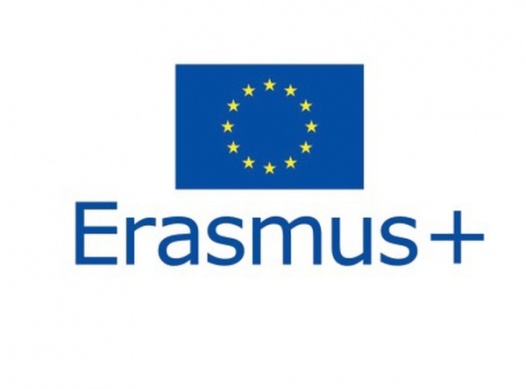 Letter of ConfirmationStaff Mobility for TrainingIt is hereby certified that.................................... from  (Karamanoglu Mehmetbey University) participated in Erasmus + staff  training mobility programme at ......................, between  ...............201..-....................201... Signature: Name: Position: Stamp